Summer Term 2022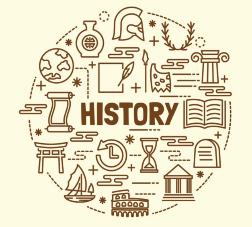 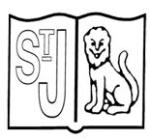 